DECEMBER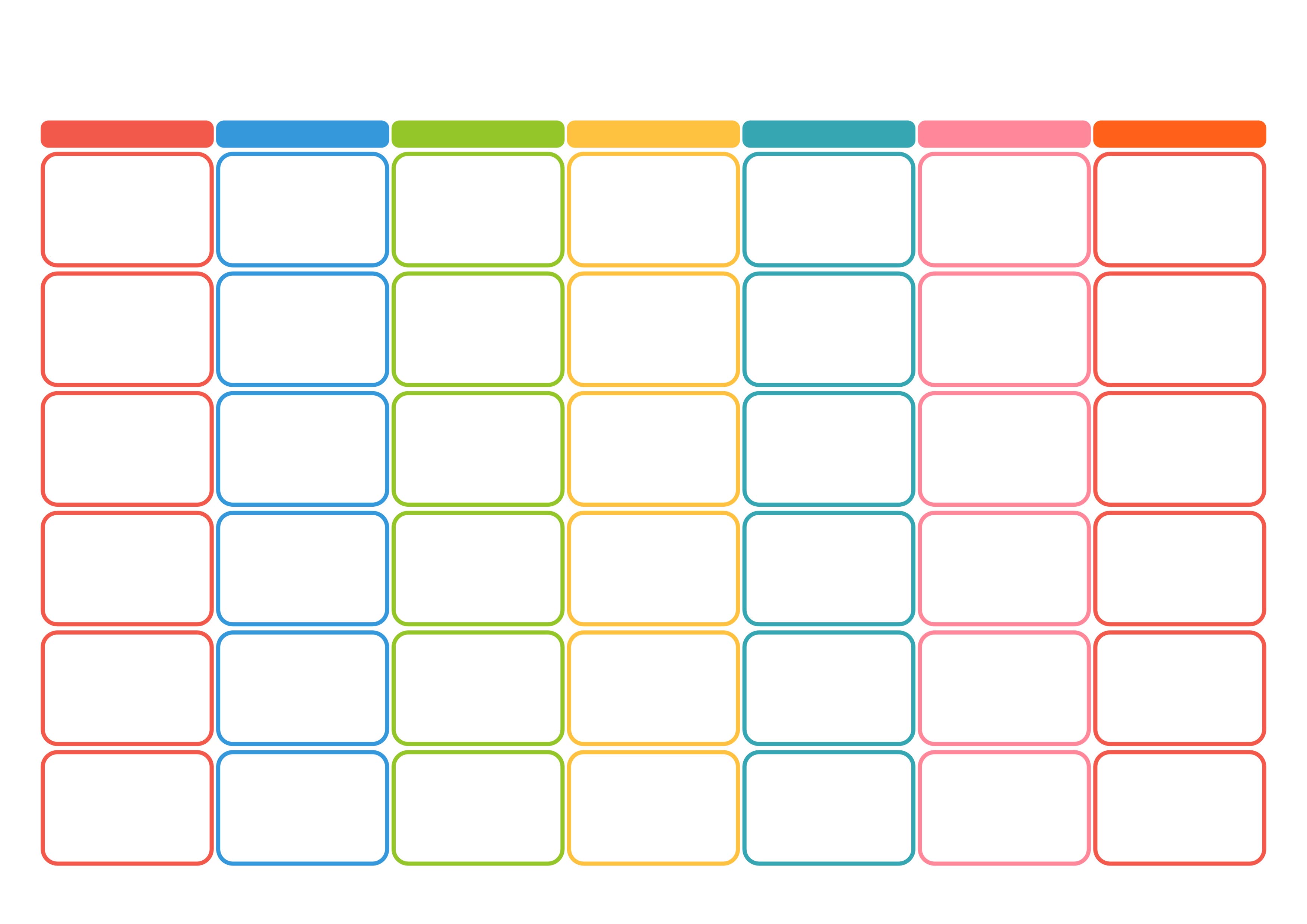 2025